Olimpijske igreOlimpijske igre održat će se 2016. u Rio de Janeiru.Na olimpijskim krugovima svaka boja označava po jedan kontinent : plava Europu, zelena Australiju, crvena Ameriku, crna Afriku i žuta Aziju.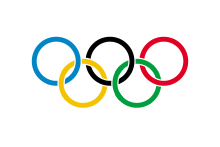 Prve olimpijske igre su se održale u Grčkoj.Prve moderne olimpijske igre održale su se u Ateni. Službeni olimpijski moto glasi : “Na Olimpijskim igrama nije najvažnije pobijediti, važno je sudjelovati.“Olimpijski plamen pali se u Grčkoj. Sam olimpijski plamen simbol je pozitivnih vrijednosti, a pali se pomoću sunčevih zraka, kako bi se osigurala njegova čistoća, a prema starom ritualu paljenja olimpijske baklje, to je i jedini ispravan način paljenja plamena.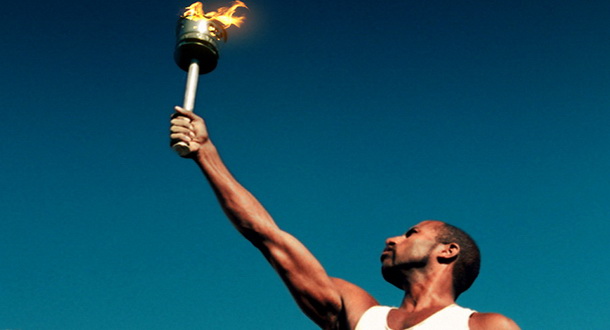 Nekoliko sportova na olimpijskim igrama su: Plivanje, Vaterpolo, Skokovi u vodu i Sinkronizirano plivanje.Najuspješnija alpska skijašica u povijesti zimskih olimpijskih igara je Janica Kostelić.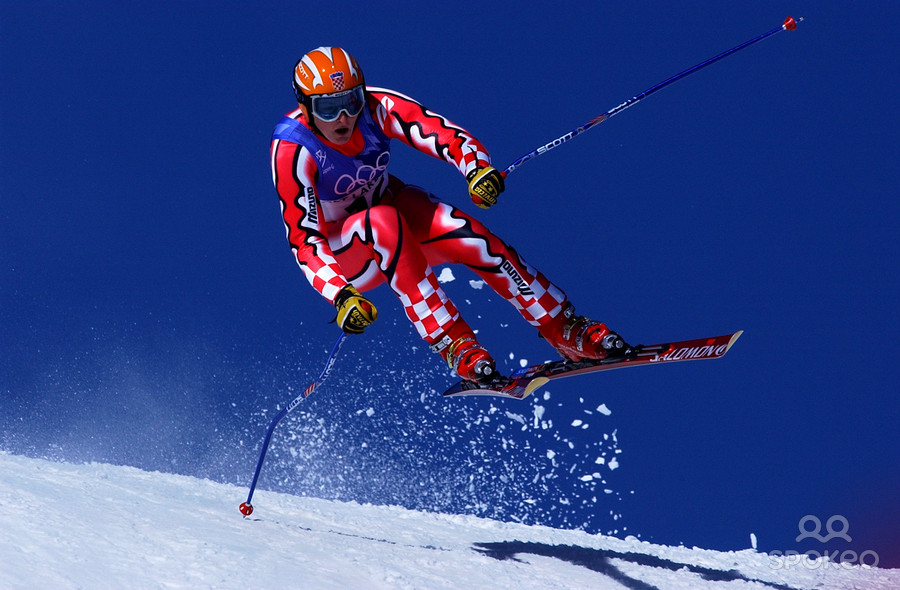 Brojne su organizacije uključene u organizaciju Olimpijskih igara. One sve zajedno čine Olimpijski pokret. Pravila i načela po kojima djeluju regulirana su Olimpijskom poveljom.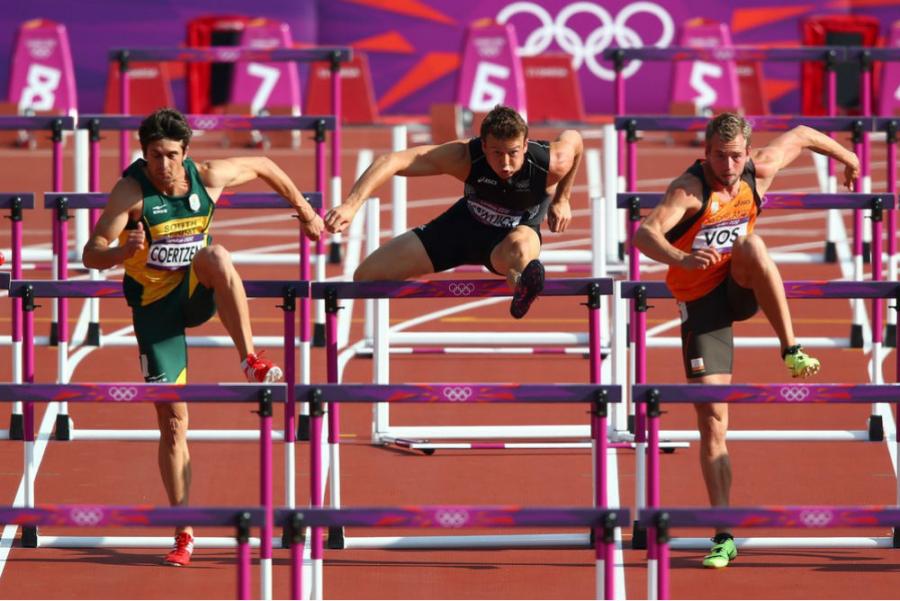 Za sve discipline, svih sportova zastupljenih na Olimpijskim igrama, slavodobitnicima, pojedinačnim i ekipnim, dijele se medalje: za prvo mjesto zlatna medalja (u stvarnosti je to srebro presvučeno zlatom), za drugo mjesto srebrna medalja a za treće mjesto dodjeljuje se brončana medalja.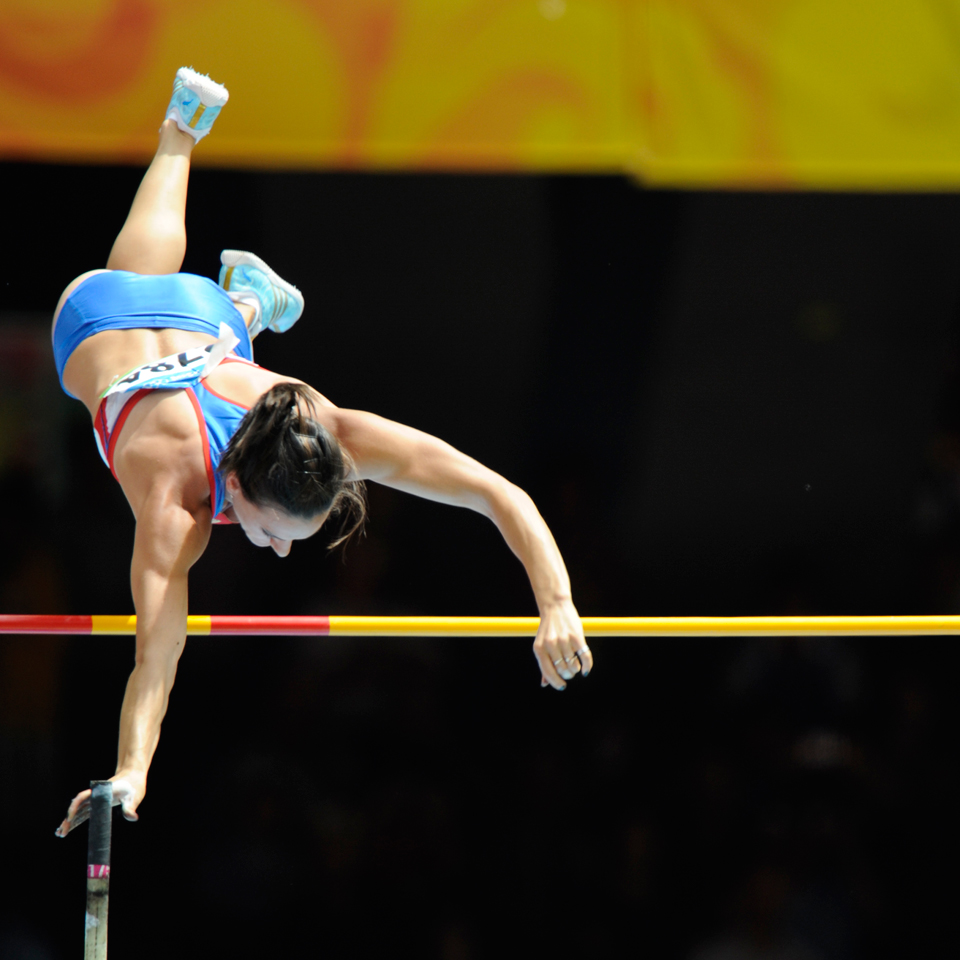 Petra Doljanin 7.a